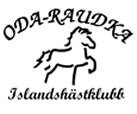 Hej alla medlemmar!Sommaren närmar sig med stormsteg.Vi har under våren haft en hel del kurser, samt att klubben bjudit alla medlemmar på ridtid i ridhus. Vi kommer fortsätta med dessa bokningar i höst.Planerade aktiviteter framöver:Städning och fix på ovalbanan 1/5 kl 10.00. Klubben bjuder på korv med bröd när vi är klara, och de som vill tar med hästen för lite träning på ovalbanan. Ta gärna med redskap som kan behövas. Vill man bruka ovalbanan utan kostnad under året är det obligatoriskt att hjälpa till på minst ett städtillfälle under året. Anmäl er till Kristin Englund, 070 202 81 55 så vi det hur mycket korv som behövs.Kurs för Ulrika Backan 22/5 i Orsa. Vi planerar att kunna vara ute i paddock/ovalbanan. Pris 700 kr. Anmälan till Josefin Bossel-Eriksson 073 815 27 24 senast 15/5.20-21/8 har vi bokat in en kurs i markarbete med Anders Eriksson (http://www.anders-eriksson.se/index.html) , mer info om den kommer att komma ut separat.Vi planerar att anordna KM någon dag under september. Mer info kommer längre fram.Glöm inte att kika in på hemsidan, under fliken ”för medlemmar” finns mycket matnyttig information för alla medlemmar.Mvh Oda Raudka